Data: 06.05.2022Conf. univ. dr. Dragomir Voicu Dan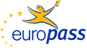 Curriculum vitae Europass Curriculum vitae Europass . . . . . . Informații personaleInformații personaleNume / PrenumeNume / PrenumeDRAGOMIR VOICU-DANDRAGOMIR VOICU-DANDRAGOMIR VOICU-DANDRAGOMIR VOICU-DANDRAGOMIR VOICU-DANDRAGOMIR VOICU-DANE-mailE-mailvoicu.dragomir@cig.ase.rovoicu.dragomir@cig.ase.rovoicu.dragomir@cig.ase.rovoicu.dragomir@cig.ase.rovoicu.dragomir@cig.ase.rovoicu.dragomir@cig.ase.roNaționalitateNaționalitateRomânăRomânăRomânăRomânăRomânăRomânăExperiența profesionalăExperiența profesionalăPerioadaPerioada2012 – prezent2012 – prezent2012 – prezent2012 – prezent2012 – prezent2012 – prezentFuncția sau postul ocupatFuncția sau postul ocupatConferențiar universitar doctorConferențiar universitar doctorConferențiar universitar doctorConferențiar universitar doctorConferențiar universitar doctorConferențiar universitar doctorActivități și responsabilități principaleActivități și responsabilități principalePredare, seminarizare și  activități de cercetarePredare, seminarizare și  activități de cercetarePredare, seminarizare și  activități de cercetarePredare, seminarizare și  activități de cercetarePredare, seminarizare și  activități de cercetarePredare, seminarizare și  activități de cercetareNumele și adresa angajatoruluiNumele și adresa angajatoruluiAcademia de Studii Economice, București, Facultatea de Contabilitate și Informatică de gestiuneDepartamentul Contabilitate și AuditAcademia de Studii Economice, București, Facultatea de Contabilitate și Informatică de gestiuneDepartamentul Contabilitate și AuditAcademia de Studii Economice, București, Facultatea de Contabilitate și Informatică de gestiuneDepartamentul Contabilitate și AuditAcademia de Studii Economice, București, Facultatea de Contabilitate și Informatică de gestiuneDepartamentul Contabilitate și AuditAcademia de Studii Economice, București, Facultatea de Contabilitate și Informatică de gestiuneDepartamentul Contabilitate și AuditAcademia de Studii Economice, București, Facultatea de Contabilitate și Informatică de gestiuneDepartamentul Contabilitate și AuditTipul activității sau sectorul de activitateTipul activității sau sectorul de activitateAcademic / educațional, Învățământ superiorAcademic / educațional, Învățământ superiorAcademic / educațional, Învățământ superiorAcademic / educațional, Învățământ superiorAcademic / educațional, Învățământ superiorAcademic / educațional, Învățământ superiorPerioada                         Funcția sau postul ocupat       Activități și responsabilități principale               Numele și adresa angajatorului   Tipul activității sau sectorul de activitatePerioada                         Funcția sau postul ocupat       Activități și responsabilități principale               Numele și adresa angajatorului   Tipul activității sau sectorul de activitate2011 –  2012Lector universitar doctor Predare, seminarizare, activități de cercetare Academia de Studii Economice, BucureștiFacultatea de Contabilitate și Informatică de gestiuneDepartamentul de Contabilitate și AuditAcademic / educațional, Învățământ superior2011 –  2012Lector universitar doctor Predare, seminarizare, activități de cercetare Academia de Studii Economice, BucureștiFacultatea de Contabilitate și Informatică de gestiuneDepartamentul de Contabilitate și AuditAcademic / educațional, Învățământ superior2011 –  2012Lector universitar doctor Predare, seminarizare, activități de cercetare Academia de Studii Economice, BucureștiFacultatea de Contabilitate și Informatică de gestiuneDepartamentul de Contabilitate și AuditAcademic / educațional, Învățământ superior2011 –  2012Lector universitar doctor Predare, seminarizare, activități de cercetare Academia de Studii Economice, BucureștiFacultatea de Contabilitate și Informatică de gestiuneDepartamentul de Contabilitate și AuditAcademic / educațional, Învățământ superior2011 –  2012Lector universitar doctor Predare, seminarizare, activități de cercetare Academia de Studii Economice, BucureștiFacultatea de Contabilitate și Informatică de gestiuneDepartamentul de Contabilitate și AuditAcademic / educațional, Învățământ superior2011 –  2012Lector universitar doctor Predare, seminarizare, activități de cercetare Academia de Studii Economice, BucureștiFacultatea de Contabilitate și Informatică de gestiuneDepartamentul de Contabilitate și AuditAcademic / educațional, Învățământ superiorPerioadaPerioada2009 - 20112009 - 20112009 - 20112009 - 20112009 - 20112009 - 2011Funcția sau postul ocupatFuncția sau postul ocupatAsistent universitar doctorandAsistent universitar doctorandAsistent universitar doctorandAsistent universitar doctorandAsistent universitar doctorandAsistent universitar doctorandActivități și responsabilități principaleActivități și responsabilități principaleSeminarizare  cercetare științificăSeminarizare  cercetare științificăSeminarizare  cercetare științificăSeminarizare  cercetare științificăSeminarizare  cercetare științificăSeminarizare  cercetare științificăNumele și adresa angajatoruluiNumele și adresa angajatoruluiAcademia de Studii Economice, București Facultatea de Contabilitate și Informatică de gestiuneDepartamentul de Contabilitate InternaționalăAcademia de Studii Economice, București Facultatea de Contabilitate și Informatică de gestiuneDepartamentul de Contabilitate InternaționalăAcademia de Studii Economice, București Facultatea de Contabilitate și Informatică de gestiuneDepartamentul de Contabilitate InternaționalăAcademia de Studii Economice, București Facultatea de Contabilitate și Informatică de gestiuneDepartamentul de Contabilitate InternaționalăAcademia de Studii Economice, București Facultatea de Contabilitate și Informatică de gestiuneDepartamentul de Contabilitate InternaționalăAcademia de Studii Economice, București Facultatea de Contabilitate și Informatică de gestiuneDepartamentul de Contabilitate InternaționalăTipul activității sau sectorul de activitateTipul activității sau sectorul de activitateAcademic / educațional, Învățământ superiorAcademic / educațional, Învățământ superiorAcademic / educațional, Învățământ superiorAcademic / educațional, Învățământ superiorAcademic / educațional, Învățământ superiorAcademic / educațional, Învățământ superiorPerioadaFuncția sau postul ocupatActivități și responsabilități principaleNumele și adresa angajatoruluiTipul activității sau sectorul de activitate  PerioadaFuncția sau postul ocupatActivități și responsabilități principaleNumele și adresa angajatoruluiTipul activității sau sectorul de activitate  2007 – 2009Preparator universitar doctorandSeminarizare și cercetare științificăAcademia de Studii Economice, București Facultatea de Contabilitate și Informatică de gestiuneDepartamentul de Contabilitate Internațională Academic / educațional, Învățământ superior2007 – 2009Preparator universitar doctorandSeminarizare și cercetare științificăAcademia de Studii Economice, București Facultatea de Contabilitate și Informatică de gestiuneDepartamentul de Contabilitate Internațională Academic / educațional, Învățământ superior2007 – 2009Preparator universitar doctorandSeminarizare și cercetare științificăAcademia de Studii Economice, București Facultatea de Contabilitate și Informatică de gestiuneDepartamentul de Contabilitate Internațională Academic / educațional, Învățământ superior2007 – 2009Preparator universitar doctorandSeminarizare și cercetare științificăAcademia de Studii Economice, București Facultatea de Contabilitate și Informatică de gestiuneDepartamentul de Contabilitate Internațională Academic / educațional, Învățământ superior2007 – 2009Preparator universitar doctorandSeminarizare și cercetare științificăAcademia de Studii Economice, București Facultatea de Contabilitate și Informatică de gestiuneDepartamentul de Contabilitate Internațională Academic / educațional, Învățământ superior2007 – 2009Preparator universitar doctorandSeminarizare și cercetare științificăAcademia de Studii Economice, București Facultatea de Contabilitate și Informatică de gestiuneDepartamentul de Contabilitate Internațională Academic / educațional, Învățământ superiorEducație și formareEducație și formarePerioadaCalificarea / diploma obținutăDisciplinele principale studiate/competențele profesionale dobânditeNumele și tipul instituției de învățământ / furnizorului de formarePerioadaCalificarea / diploma obținutăDisciplinele principale studiate/competențele profesionale dobânditeNumele și tipul instituției de învățământ / furnizorului de formarePerioadaCalificarea / diploma obținutăDisciplinele principale studiate/competențele profesionale dobânditeNumele și tipul instituției de învățământ / furnizorului de formarePerioadaCalificarea / diploma obținutăDisciplinele principale studiate/competențele profesionale dobânditeNumele și tipul instituției de învățământ / furnizorului de formarePerioadaCalificarea / diploma obținutăDisciplinele principale studiate/competențele profesionale dobânditeNumele și tipul instituției de învățământ / furnizorului de formarePerioadaCalificarea / diploma obținutăDisciplinele principale studiate/competențele profesionale dobânditeNumele și tipul instituției de învățământ / furnizorului de formarePerioadaCalificarea / diploma obținutăDisciplinele principale studiate/competențele profesionale dobânditeNumele și tipul instituției de învățământ / furnizorului de formarePerioadaCalificarea / diploma obținutăDisciplinele principale studiate/competențele profesionale dobânditeNumele și tipul instituției de învățământ / furnizorului de formarePerioadaCalificarea / diploma obținutăDisciplinele principale studiate/competențele profesionale dobânditeNumele și tipul instituției de învățământ / furnizorului de formarePerioadaCalificarea / diploma obținutăDisciplinele principale studiate/competențele profesionale dobânditeNumele și tipul instituției de învățământ / furnizorului de formare2021 – 2022 Abilitare Domeniul ContabilitateFacultatea de Contabilitate și Informatică de gestiuneAcademia de Studii Economice din București2015 – 2018 Diploma de licențăPsihologieFacultatea de Psihologie Universitatea din București2010 – 2012 Diploma de masterMaster ”English Language Education and Research Communication for Business and Economics” Facultatea de  Economice  Academia de Studii Economice 2006 – 2009Diplomă de doctorTitlul  de Doctor în domeniul ContabilitateFacultatea de Contabilitate și Informatică de gestiuneAcademia de Studii Economice  1996 – 2000Diploma de licențăEconomist liceniat/ Contabilitate  Informatică de gestiuneFacultatea de Contabilitate și Informatică de  gestiuneAcademia de Studii Economice  2021 – 2022 Abilitare Domeniul ContabilitateFacultatea de Contabilitate și Informatică de gestiuneAcademia de Studii Economice din București2015 – 2018 Diploma de licențăPsihologieFacultatea de Psihologie Universitatea din București2010 – 2012 Diploma de masterMaster ”English Language Education and Research Communication for Business and Economics” Facultatea de  Economice  Academia de Studii Economice 2006 – 2009Diplomă de doctorTitlul  de Doctor în domeniul ContabilitateFacultatea de Contabilitate și Informatică de gestiuneAcademia de Studii Economice  1996 – 2000Diploma de licențăEconomist liceniat/ Contabilitate  Informatică de gestiuneFacultatea de Contabilitate și Informatică de  gestiuneAcademia de Studii Economice  2021 – 2022 Abilitare Domeniul ContabilitateFacultatea de Contabilitate și Informatică de gestiuneAcademia de Studii Economice din București2015 – 2018 Diploma de licențăPsihologieFacultatea de Psihologie Universitatea din București2010 – 2012 Diploma de masterMaster ”English Language Education and Research Communication for Business and Economics” Facultatea de  Economice  Academia de Studii Economice 2006 – 2009Diplomă de doctorTitlul  de Doctor în domeniul ContabilitateFacultatea de Contabilitate și Informatică de gestiuneAcademia de Studii Economice  1996 – 2000Diploma de licențăEconomist liceniat/ Contabilitate  Informatică de gestiuneFacultatea de Contabilitate și Informatică de  gestiuneAcademia de Studii Economice  2021 – 2022 Abilitare Domeniul ContabilitateFacultatea de Contabilitate și Informatică de gestiuneAcademia de Studii Economice din București2015 – 2018 Diploma de licențăPsihologieFacultatea de Psihologie Universitatea din București2010 – 2012 Diploma de masterMaster ”English Language Education and Research Communication for Business and Economics” Facultatea de  Economice  Academia de Studii Economice 2006 – 2009Diplomă de doctorTitlul  de Doctor în domeniul ContabilitateFacultatea de Contabilitate și Informatică de gestiuneAcademia de Studii Economice  1996 – 2000Diploma de licențăEconomist liceniat/ Contabilitate  Informatică de gestiuneFacultatea de Contabilitate și Informatică de  gestiuneAcademia de Studii Economice  2021 – 2022 Abilitare Domeniul ContabilitateFacultatea de Contabilitate și Informatică de gestiuneAcademia de Studii Economice din București2015 – 2018 Diploma de licențăPsihologieFacultatea de Psihologie Universitatea din București2010 – 2012 Diploma de masterMaster ”English Language Education and Research Communication for Business and Economics” Facultatea de  Economice  Academia de Studii Economice 2006 – 2009Diplomă de doctorTitlul  de Doctor în domeniul ContabilitateFacultatea de Contabilitate și Informatică de gestiuneAcademia de Studii Economice  1996 – 2000Diploma de licențăEconomist liceniat/ Contabilitate  Informatică de gestiuneFacultatea de Contabilitate și Informatică de  gestiuneAcademia de Studii Economice  2021 – 2022 Abilitare Domeniul ContabilitateFacultatea de Contabilitate și Informatică de gestiuneAcademia de Studii Economice din București2015 – 2018 Diploma de licențăPsihologieFacultatea de Psihologie Universitatea din București2010 – 2012 Diploma de masterMaster ”English Language Education and Research Communication for Business and Economics” Facultatea de  Economice  Academia de Studii Economice 2006 – 2009Diplomă de doctorTitlul  de Doctor în domeniul ContabilitateFacultatea de Contabilitate și Informatică de gestiuneAcademia de Studii Economice  1996 – 2000Diploma de licențăEconomist liceniat/ Contabilitate  Informatică de gestiuneFacultatea de Contabilitate și Informatică de  gestiuneAcademia de Studii Economice  Aptitudini şi competențe personaleAptitudini şi competențe personaleLimba(i) maternă(e)Limba(i) maternă(e)Româna Româna Româna Româna Româna Româna Limba(i) străină(e) cunoscută(e)Limba(i) străină(e) cunoscută(e)AutoevaluareAutoevaluareÎnţelegereÎnţelegereVorbireVorbireScriereScriereScriereNivel european (*)Nivel european (*)AscultareCitireParticipare la conversațieDiscurs oralExprimare scrisăExprimare scrisăExprimare scrisăLimba englezăLimba englezăC2C2C2C2B2B2B2(*) Nivelul Cadrului European Comun de Referinţă Pentru Limbi Străine(*) Nivelul Cadrului European Comun de Referinţă Pentru Limbi Străine(*) Nivelul Cadrului European Comun de Referinţă Pentru Limbi Străine(*) Nivelul Cadrului European Comun de Referinţă Pentru Limbi Străine(*) Nivelul Cadrului European Comun de Referinţă Pentru Limbi Străine(*) Nivelul Cadrului European Comun de Referinţă Pentru Limbi StrăineCompetențe și abilități sociale si organizatorice Competențe și abilități sociale si organizatorice O bună capacitate de comunicare, obținută ca urmare a experienei de predare Capacitate de adaptare la medii multiculturale, obținută prin experiența de lucru cu studenți străiniLucrul în echipa dobândit atât în cadrul contractelor de cercetare, cât i al redactării de articole de specialitateO bună capacitate de comunicare, obținută ca urmare a experienei de predare Capacitate de adaptare la medii multiculturale, obținută prin experiența de lucru cu studenți străiniLucrul în echipa dobândit atât în cadrul contractelor de cercetare, cât i al redactării de articole de specialitateO bună capacitate de comunicare, obținută ca urmare a experienei de predare Capacitate de adaptare la medii multiculturale, obținută prin experiența de lucru cu studenți străiniLucrul în echipa dobândit atât în cadrul contractelor de cercetare, cât i al redactării de articole de specialitateO bună capacitate de comunicare, obținută ca urmare a experienei de predare Capacitate de adaptare la medii multiculturale, obținută prin experiența de lucru cu studenți străiniLucrul în echipa dobândit atât în cadrul contractelor de cercetare, cât i al redactării de articole de specialitateO bună capacitate de comunicare, obținută ca urmare a experienei de predare Capacitate de adaptare la medii multiculturale, obținută prin experiența de lucru cu studenți străiniLucrul în echipa dobândit atât în cadrul contractelor de cercetare, cât i al redactării de articole de specialitateO bună capacitate de comunicare, obținută ca urmare a experienei de predare Capacitate de adaptare la medii multiculturale, obținută prin experiența de lucru cu studenți străiniLucrul în echipa dobândit atât în cadrul contractelor de cercetare, cât i al redactării de articole de specialitateO bună capacitate de comunicare, obținută ca urmare a experienei de predare Capacitate de adaptare la medii multiculturale, obținută prin experiența de lucru cu studenți străiniLucrul în echipa dobândit atât în cadrul contractelor de cercetare, cât i al redactării de articole de specialitateInformaţii suplimentareInformaţii suplimentareDiscipline predateDiscipline predateCiclul licență (în limbile română și engleză): Contabilitate financiară europeană, Contabilitatea în mediul de afaceri Master (în limbile română și engleză): Modele și practici de guvernanța întreprinderilor românești, Metodologia cercetării în contabilitate, Etică și integritate academică, Raportare integratăCiclul licență (în limbile română și engleză): Contabilitate financiară europeană, Contabilitatea în mediul de afaceri Master (în limbile română și engleză): Modele și practici de guvernanța întreprinderilor românești, Metodologia cercetării în contabilitate, Etică și integritate academică, Raportare integratăCiclul licență (în limbile română și engleză): Contabilitate financiară europeană, Contabilitatea în mediul de afaceri Master (în limbile română și engleză): Modele și practici de guvernanța întreprinderilor românești, Metodologia cercetării în contabilitate, Etică și integritate academică, Raportare integratăCiclul licență (în limbile română și engleză): Contabilitate financiară europeană, Contabilitatea în mediul de afaceri Master (în limbile română și engleză): Modele și practici de guvernanța întreprinderilor românești, Metodologia cercetării în contabilitate, Etică și integritate academică, Raportare integratăCiclul licență (în limbile română și engleză): Contabilitate financiară europeană, Contabilitatea în mediul de afaceri Master (în limbile română și engleză): Modele și practici de guvernanța întreprinderilor românești, Metodologia cercetării în contabilitate, Etică și integritate academică, Raportare integratăCiclul licență (în limbile română și engleză): Contabilitate financiară europeană, Contabilitatea în mediul de afaceri Master (în limbile română și engleză): Modele și practici de guvernanța întreprinderilor românești, Metodologia cercetării în contabilitate, Etică și integritate academică, Raportare integratăCiclul licență (în limbile română și engleză): Contabilitate financiară europeană, Contabilitatea în mediul de afaceri Master (în limbile română și engleză): Modele și practici de guvernanța întreprinderilor românești, Metodologia cercetării în contabilitate, Etică și integritate academică, Raportare integratăTeme de cercetareTeme de cercetareEconomia circulară și impactul asupra performanței financiareStrategiile corporative privind mediul natural și contabilitatea de mediuRaportarea integrată și implementarea principilor sustenabilitățiiEconomia circulară și impactul asupra performanței financiareStrategiile corporative privind mediul natural și contabilitatea de mediuRaportarea integrată și implementarea principilor sustenabilitățiiEconomia circulară și impactul asupra performanței financiareStrategiile corporative privind mediul natural și contabilitatea de mediuRaportarea integrată și implementarea principilor sustenabilitățiiEconomia circulară și impactul asupra performanței financiareStrategiile corporative privind mediul natural și contabilitatea de mediuRaportarea integrată și implementarea principilor sustenabilitățiiEconomia circulară și impactul asupra performanței financiareStrategiile corporative privind mediul natural și contabilitatea de mediuRaportarea integrată și implementarea principilor sustenabilitățiiEconomia circulară și impactul asupra performanței financiareStrategiile corporative privind mediul natural și contabilitatea de mediuRaportarea integrată și implementarea principilor sustenabilitățiiEconomia circulară și impactul asupra performanței financiareStrategiile corporative privind mediul natural și contabilitatea de mediuRaportarea integrată și implementarea principilor sustenabilitățiiAlte competențe și aptitudiniEvaluare internă ASEAlte competențe și aptitudiniEvaluare internă ASE2021: Premiul pentru cea mai bună carte științifică în domeniul Contabilitate, Asociația Facultăților de Economie din România (AFER) 2021: Editor asistent pentru revista Risks (https://www.mdpi.com/journal/risks)2021: Membru în echipă proiect ERASMUS+2019-2020: Director de proiect de cercetare în folosul comunității, finanțat de ASE București2019: Evaluator științific pentru UEFISCDI2010-2012: Director proiect de cercetare postdoctorală UEFISCDI2010: Premiul „Debut profesoral” (2010), Asociația Facultăților de Economie din România (AFER)2008-prez.: Referent științific pentru numeroase reviste Clarivate – peste 100 de recenzii științifice realizate.2008-2021: Membru în echipele unor proiecte naționale de cercetare Certificat de evaluareCalificativ Foarte Bine2021: Premiul pentru cea mai bună carte științifică în domeniul Contabilitate, Asociația Facultăților de Economie din România (AFER) 2021: Editor asistent pentru revista Risks (https://www.mdpi.com/journal/risks)2021: Membru în echipă proiect ERASMUS+2019-2020: Director de proiect de cercetare în folosul comunității, finanțat de ASE București2019: Evaluator științific pentru UEFISCDI2010-2012: Director proiect de cercetare postdoctorală UEFISCDI2010: Premiul „Debut profesoral” (2010), Asociația Facultăților de Economie din România (AFER)2008-prez.: Referent științific pentru numeroase reviste Clarivate – peste 100 de recenzii științifice realizate.2008-2021: Membru în echipele unor proiecte naționale de cercetare Certificat de evaluareCalificativ Foarte Bine2021: Premiul pentru cea mai bună carte științifică în domeniul Contabilitate, Asociația Facultăților de Economie din România (AFER) 2021: Editor asistent pentru revista Risks (https://www.mdpi.com/journal/risks)2021: Membru în echipă proiect ERASMUS+2019-2020: Director de proiect de cercetare în folosul comunității, finanțat de ASE București2019: Evaluator științific pentru UEFISCDI2010-2012: Director proiect de cercetare postdoctorală UEFISCDI2010: Premiul „Debut profesoral” (2010), Asociația Facultăților de Economie din România (AFER)2008-prez.: Referent științific pentru numeroase reviste Clarivate – peste 100 de recenzii științifice realizate.2008-2021: Membru în echipele unor proiecte naționale de cercetare Certificat de evaluareCalificativ Foarte Bine2021: Premiul pentru cea mai bună carte științifică în domeniul Contabilitate, Asociația Facultăților de Economie din România (AFER) 2021: Editor asistent pentru revista Risks (https://www.mdpi.com/journal/risks)2021: Membru în echipă proiect ERASMUS+2019-2020: Director de proiect de cercetare în folosul comunității, finanțat de ASE București2019: Evaluator științific pentru UEFISCDI2010-2012: Director proiect de cercetare postdoctorală UEFISCDI2010: Premiul „Debut profesoral” (2010), Asociația Facultăților de Economie din România (AFER)2008-prez.: Referent științific pentru numeroase reviste Clarivate – peste 100 de recenzii științifice realizate.2008-2021: Membru în echipele unor proiecte naționale de cercetare Certificat de evaluareCalificativ Foarte Bine2021: Premiul pentru cea mai bună carte științifică în domeniul Contabilitate, Asociația Facultăților de Economie din România (AFER) 2021: Editor asistent pentru revista Risks (https://www.mdpi.com/journal/risks)2021: Membru în echipă proiect ERASMUS+2019-2020: Director de proiect de cercetare în folosul comunității, finanțat de ASE București2019: Evaluator științific pentru UEFISCDI2010-2012: Director proiect de cercetare postdoctorală UEFISCDI2010: Premiul „Debut profesoral” (2010), Asociația Facultăților de Economie din România (AFER)2008-prez.: Referent științific pentru numeroase reviste Clarivate – peste 100 de recenzii științifice realizate.2008-2021: Membru în echipele unor proiecte naționale de cercetare Certificat de evaluareCalificativ Foarte Bine2021: Premiul pentru cea mai bună carte științifică în domeniul Contabilitate, Asociația Facultăților de Economie din România (AFER) 2021: Editor asistent pentru revista Risks (https://www.mdpi.com/journal/risks)2021: Membru în echipă proiect ERASMUS+2019-2020: Director de proiect de cercetare în folosul comunității, finanțat de ASE București2019: Evaluator științific pentru UEFISCDI2010-2012: Director proiect de cercetare postdoctorală UEFISCDI2010: Premiul „Debut profesoral” (2010), Asociația Facultăților de Economie din România (AFER)2008-prez.: Referent științific pentru numeroase reviste Clarivate – peste 100 de recenzii științifice realizate.2008-2021: Membru în echipele unor proiecte naționale de cercetare Certificat de evaluareCalificativ Foarte Bine2021: Premiul pentru cea mai bună carte științifică în domeniul Contabilitate, Asociația Facultăților de Economie din România (AFER) 2021: Editor asistent pentru revista Risks (https://www.mdpi.com/journal/risks)2021: Membru în echipă proiect ERASMUS+2019-2020: Director de proiect de cercetare în folosul comunității, finanțat de ASE București2019: Evaluator științific pentru UEFISCDI2010-2012: Director proiect de cercetare postdoctorală UEFISCDI2010: Premiul „Debut profesoral” (2010), Asociația Facultăților de Economie din România (AFER)2008-prez.: Referent științific pentru numeroase reviste Clarivate – peste 100 de recenzii științifice realizate.2008-2021: Membru în echipele unor proiecte naționale de cercetare Certificat de evaluareCalificativ Foarte Bine